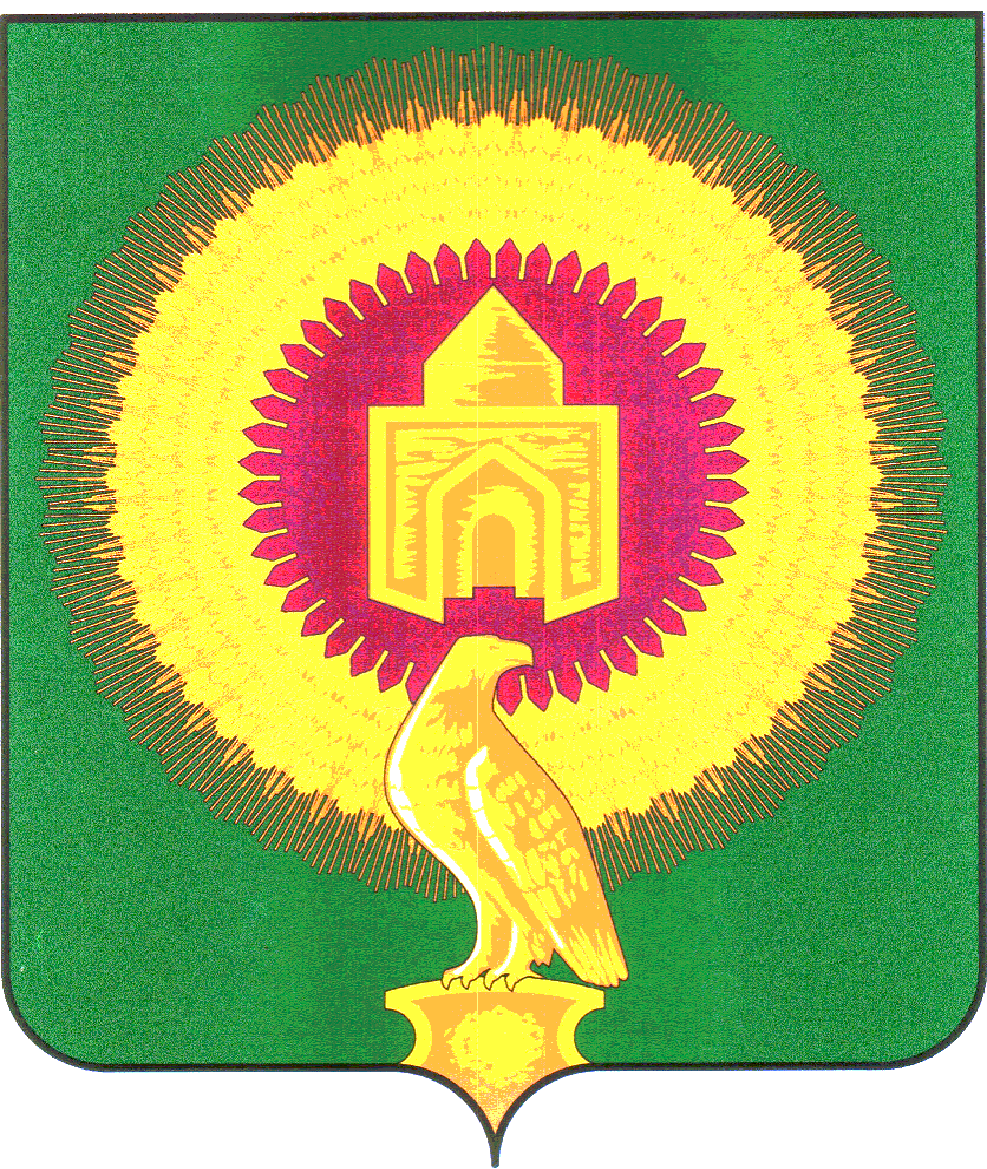 СОВЕТ ДЕПУТАТОВКАТЕНИНСКОГО СЕЛЬСКОГО ПОСЕЛЕНИЯВАРНЕНСКОГО МУНИЦИПАЛЬНОГО РАЙОНАЧЕЛЯБИНСКОЙ ОБЛАСТИРЕШЕНИЕот  07 октября 2020 года  № 9Об  исполнении бюджетаКатенинского сельского поселенияза 9 месяцев 2020 года Заслушав доклад финансового директора Пелих Н.С. «Об  исполнении  бюджета Катенинского сельского поселения за 9 месяцев 2020 года», Совет депутатов Катенинского сельского поселения РЕШАЕТ:1.Утвердить отчет об исполнении бюджета Катенинского сельского поселения за 9 месяцев 2020 года по доходам в сумме 11499,43 тыс. рублей, по расходам в сумме 10356,42 тыс. рублей с превышением доходов над расходами (профицит бюджета Катенинского сельского поселения) в сумме 1143,01 тыс. рублей со следующими показателями: - по доходам бюджета Катенинского сельского поселения за 9 месяцев 2020 года согласно приложению 1; - по расходам бюджета Катенинского сельского поселения по ведомственной структуре расходов бюджета за 9 месяцев 2020 года согласно приложению 2; - по расходам бюджета Катенинского сельского поселения по разделам, подразделам, целевым статьям и видам расходов классификации расходов бюджетов за 9 месяцев 2020 года согласно приложению 3;- по источникам внутреннего финансирования дефицита бюджета Катенинского сельского поселения за 9 месяцев 2020 года согласно приложению 4. 	2. Настоящее решение вступает в силу со дня его подписания и обнародования.Глава Катенинского сельского поселения	В.М.НиколаевПредседатель Совета депутатов	Г.А. ДаньшинаПриложение № 1к решению Совета депутатов Катенинского сельского поселения «Об исполнении бюджета Катенинского сельского поселения за 9 месяцев 2020 года»от 07 октября 2020 года  № 9Доходы бюджета Катенинского сельского поселения за 9 месяцев 2020 годатыс.рублейПриложение № 2к решению Совета депутатов Катенинского сельского поселения «Об исполнении бюджета Катенинского сельского поселения за 9 месяцев 2020 года»от 07 октября 2020 года  № 9Расходы бюджета Катенинского сельского поселения за 9 месяцев 2020 года по ведомственной структуре расходов бюджета     тыс.рублейПриложение № 3к решению Совета депутатов Катенинского сельского поселения «Об исполнении бюджета Катенинского сельского поселения за 9 месяцев 2020 года»от 07 октября 2020 года  № 9 Расходы бюджета сельского поселения за 9 месяцев 2020 года по разделам, подразделам, целевым статьям и видам расходов классификации расходов бюджетаКатенинского сельского поселениятыс.рублейПриложение № 4к решению Совета депутатов Катенинского сельского поселения «Об исполнении бюджета Катенинского сельского поселения за 9 месяцев 2020 года»от 07 октября 2020 года  № 9Источники внутреннего финансирования дефицита бюджета Катенинского сельского поселения за 9 месяцев 2020 годатыс. рублейГл. администраторКВДНаименование КВДЗачисленоИтого11 499,431828 493,481821.01.02010.01.1000.110Налог на доходы физических лиц с доходов, источником которых является налоговый агент, за исключением доходов, в отношении которых исчисление и уплата налога осуществляются в соответствии со статьями 227, 227.1 и 228 Налогового кодекса Российской Федерации (сумма платежа (перерасчеты, недоимка и задолженность по соответствующему платежу, в том числе по отмененному)3 254,241821.01.02010.01.2100.110Налог на доходы физических лиц с доходов, источником которых является налоговый агент, за исключением доходов, в отношении которых исчисление и уплата налога осуществляются в соответствии со статьями 227, 227.1 и 228 Налогового кодекса Российской Федерации (пени по соответствующему платежу)0,361821.01.02010.01.3000.110Налог на доходы физических лиц с доходов, источником которых является налоговый агент, за исключением доходов, в отношении которых исчисление и уплата налога осуществляются в соответствии со статьями 227, 227.1 и 228 Налогового кодекса Российской Федерации (суммы денежных взысканий (штрафов) по соответствующему платежу согласно законодательству Российской Федерации)1,381821.01.02020.01.1000.110Налог на доходы физических лиц с доходов, полученных от осуществления деятельности физическими лицами, зарегистрированными в качестве индивидуальных предпринимателей, нотариусов, занимающихся частной практикой, адвокатов, учредивших адвокатские кабинеты, и других лиц, занимающихся частной практикой в соответствии со статьей 227 Налогового кодекса Российской Федерации (сумма платежа (перерасчеты, недоимка и задолженность по соответствующему платежу, в том числе по отмененному)-1,471821.01.02020.01.3000.110Налог на доходы физических лиц с доходов, полученных от осуществления деятельности физическими лицами, зарегистрированными в качестве индивидуальных предпринимателей, нотариусов, занимающихся частной практикой, адвокатов, учредивших адвокатские кабинеты, и других лиц, занимающихся частной практикой в соответствии со статьей 227 Налогового кодекса Российской Федерации (суммы денежных взысканий (штрафов) по соответствующему платежу согласно законодательству Российской Федерации)0,011821.01.02030.01.1000.110Налог на доходы физических лиц с доходов, полученных физическими лицами в соответствии со статьей 228 Налогового кодекса Российской Федерации (сумма платежа (перерасчеты, недоимка и задолженность по соответствующему платежу, в том числе по отмененному)-0,131821.01.02030.01.2100.110Налог на доходы физических лиц с доходов, полученных физическими лицами в соответствии со статьей 228 Налогового кодекса Российской Федерации (пени по соответствующему платежу)0,011821.01.02030.01.3000.110Налог на доходы физических лиц с доходов, полученных физическими лицами в соответствии со статьей 228 Налогового кодекса Российской Федерации (суммы денежных взысканий (штрафов) по соответствующему платежу согласно законодательству Российской Федерации)0,011821.05.03010.01.1000.110Единый сельскохозяйственный налог (сумма платежа (перерасчеты, недоимка и задолженность по соответствующему платежу, в том числе по отмененному)470,381821.05.03010.01.2100.110Единый сельскохозяйственный налог (пени по соответствующему платежу)30,421821.05.03010.01.3000.110Единый сельскохозяйственный налог (суммы денежных взысканий (штрафов) по соответствующему платежу согласно законодательству Российской Федерации)18,771821.06.01030.10.1000.110Налог на имущество физических лиц, взимаемый по ставкам, применяемым к объектам налогообложения, расположенным в границах сельских поселений (сумма платежа (перерасчеты, недоимка и задолженность по соответствующему платежу, в том числе по отмененному)54,011821.06.01030.10.2100.110Налог на имущество физических лиц, взимаемый по ставкам, применяемым к объектам налогообложения, расположенным в границах сельских поселений (пени по соответствующему платежу)6,611821.06.06033.10.1000.110Земельный налог с организаций, обладающих земельным участком, расположенным в границах сельских поселений (сумма платежа (перерасчеты, недоимка и задолженность по соответствующему платежу, в том числе по отмененному)4 590,561821.06.06043.10.1000.110Земельный налог с физических лиц, обладающих земельным участком, расположенным в границах сельских поселений (сумма платежа (перерасчеты, недоимка и задолженность по соответствующему платежу, в том числе по отмененному)63,101821.06.06043.10.2100.110Земельный налог с физических лиц, обладающих земельным участком, расположенным в границах сельских поселений (пени по соответствующему платежу)5,248423 005,958421.11.05025.10.0000.120Доходы, получаемые в виде арендной платы, а также средства от продажи права на заключение договоров аренды за земли, находящиеся в собственности сельских поселений (за исключением земельных участков муниципальных бюджетных и автономных учреждений)18,708421.11.05075.10.0000.120Доходы от сдачи в аренду имущества, составляющего казну сельских поселений (за исключением земельных участков)0,428421.13.01995.10.0000.130Прочие доходы от оказания платных услуг (работ) получателями средств бюджетов сельских поселений3,258422.02.30024.10.0000.150Субвенции бюджетам сельских поселений на выполнение передаваемых полномочий субъектов Российской Федерации91,378422.02.35118.10.0000.150Субвенции бюджетам сельских поселений на осуществление первичного воинского учета на территориях, где отсутствуют военные комиссариаты90,398422.02.40014.10.0000.150Межбюджетные трансферты, передаваемые бюджетам сельских поселений из бюджетов муниципальных районов на осуществление части полномочий по решению вопросов местного значения в соответствии с заключенными соглашениями2 571,828422.02.49999.10.0000.150Прочие межбюджетные трансферты, передаваемые бюджетам сельских поселений230,00Наименование кодаКВСРКФСРКЦСРКВРСуммаИтого10 356,42Администрация Катенинского сельского поселения Варненского муницапального района Челябинской области84210 356,42ОБЩЕГОСУДАРСТВЕННЫЕ ВОПРОСЫ84201002 540,86Расходы на выплаты персоналу в целях обеспечения выполнения функций государственными (муниципальными) органами, казенными учреждениями, органами управления государственными внебюджетными фондами84201029900420301100254,11Расходы на выплаты персоналу в целях обеспечения выполнения функций государственными (муниципальными) органами, казенными учреждениями, органами управления государственными внебюджетными фондами84201049900420401100609,10Закупка товаров, работ и услуг для обеспечения государственных (муниципальных) нужд84201049900420401200866,67Закупка товаров, работ и услуг для обеспечения государственных (муниципальных) нужд84201049900420401200458,54Закупка товаров, работ и услуг для обеспечения государственных (муниципальных) нужд8420104990042040120076,03Межбюджетные трансферты842010499004204015000,51Иные бюджетные ассигнования842010499004204018004,85Иные бюджетные ассигнования842010499089204018000,93Расходы на выплаты персоналу в целях обеспечения выполнения функций государственными (муниципальными) органами, казенными учреждениями, органами управления государственными внебюджетными фондами84201069900420401100228,54Иные бюджетные ассигнования842010702000000208005,00Иные бюджетные ассигнования8420107020000002080010,99Закупка товаров, работ и услуг для обеспечения государственных (муниципальных) нужд8420113990092030020025,60НАЦИОНАЛЬНАЯ ОБОРОНА842020081,50Расходы на выплаты персоналу в целях обеспечения выполнения функций государственными (муниципальными) органами, казенными учреждениями, органами управления государственными внебюджетными фондами8420203463005118010081,50НАЦИОНАЛЬНАЯ БЕЗОПАСНОСТЬ И ПРАВООХРАНИТЕЛЬНАЯ ДЕЯТЕЛЬНОСТЬ8420300760,17Закупка товаров, работ и услуг для обеспечения государственных (муниципальных) нужд84203102520025020200760,17НАЦИОНАЛЬНАЯ ЭКОНОМИКА84204001 301,61Закупка товаров, работ и услуг для обеспечения государственных (муниципальных) нужд84204091800201000200742,50Закупка товаров, работ и услуг для обеспечения государственных (муниципальных) нужд8420409240010001020022,06Закупка товаров, работ и услуг для обеспечения государственных (муниципальных) нужд84204092400100010200537,04ЖИЛИЩНО-КОММУНАЛЬНОЕ ХОЗЯЙСТВО84205002 898,62Закупка товаров, работ и услуг для обеспечения государственных (муниципальных) нужд84205031300132000200225,00Закупка товаров, работ и услуг для обеспечения государственных (муниципальных) нужд84205039906000100200709,08Закупка товаров, работ и услуг для обеспечения государственных (муниципальных) нужд84205039906000100200182,61Закупка товаров, работ и услуг для обеспечения государственных (муниципальных) нужд84205039906000500200379,70Закупка товаров, работ и услуг для обеспечения государственных (муниципальных) нужд84205039906000500200162,63Закупка товаров, работ и услуг для обеспечения государственных (муниципальных) нужд8420505091000901020015,15Иные бюджетные ассигнования84205050910101000800157,42Закупка товаров, работ и услуг для обеспечения государственных (муниципальных) нужд842050509101020002004,32Иные бюджетные ассигнования84205050910102000800390,89Иные бюджетные ассигнования84205050910102000800671,83ОХРАНА ОКРУЖАЮЩЕЙ СРЕДЫ8420600473,16Закупка товаров, работ и услуг для обеспечения государственных (муниципальных) нужд8420605640010100020030,12Закупка товаров, работ и услуг для обеспечения государственных (муниципальных) нужд84206056400101000200443,04КУЛЬТУРА, КИНЕМАТОГРАФИЯ84208002 203,13Расходы на выплаты персоналу в целях обеспечения выполнения функций государственными (муниципальными) органами, казенными учреждениями, органами управления государственными внебюджетными фондами842080199044099011001 302,78Закупка товаров, работ и услуг для обеспечения государственных (муниципальных) нужд84208019904409901200820,42Закупка товаров, работ и услуг для обеспечения государственных (муниципальных) нужд8420801990440990120079,93СОЦИАЛЬНАЯ ПОЛИТИКА842100091,37Социальное обеспечение и иные выплаты населению8421003282002838030091,37ФИЗИЧЕСКАЯ КУЛЬТУРА И СПОРТ84211006,00Закупка товаров, работ и услуг для обеспечения государственных (муниципальных) нужд842110199009487002006,00Наименование кодаКФСРКЦСРКВРСуммаИтого10 356,42ОБЩЕГОСУДАРСТВЕННЫЕ ВОПРОСЫ01002 540,86Расходы на выплаты персоналу в целях обеспечения выполнения функций государственными (муниципальными) органами, казенными учреждениями, органами управления государственными внебюджетными фондами01029900420301100254,11Расходы на выплаты персоналу в целях обеспечения выполнения функций государственными (муниципальными) органами, казенными учреждениями, органами управления государственными внебюджетными фондами01049900420401100609,10Закупка товаров, работ и услуг для обеспечения государственных (муниципальных) нужд010499004204012001 401,24Межбюджетные трансферты010499004204015000,51Иные бюджетные ассигнования010499004204018004,85Иные бюджетные ассигнования010499089204018000,93Расходы на выплаты персоналу в целях обеспечения выполнения функций государственными (муниципальными) органами, казенными учреждениями, органами управления государственными внебюджетными фондами01069900420401100228,54Иные бюджетные ассигнования0107020000002080015,99Закупка товаров, работ и услуг для обеспечения государственных (муниципальных) нужд0113990092030020025,60НАЦИОНАЛЬНАЯ ОБОРОНА020081,50Расходы на выплаты персоналу в целях обеспечения выполнения функций государственными (муниципальными) органами, казенными учреждениями, органами управления государственными внебюджетными фондами0203463005118010081,50НАЦИОНАЛЬНАЯ БЕЗОПАСНОСТЬ И ПРАВООХРАНИТЕЛЬНАЯ ДЕЯТЕЛЬНОСТЬ0300760,17Закупка товаров, работ и услуг для обеспечения государственных (муниципальных) нужд03102520025020200760,17НАЦИОНАЛЬНАЯ ЭКОНОМИКА04001 301,61Закупка товаров, работ и услуг для обеспечения государственных (муниципальных) нужд04091800201000200742,50Закупка товаров, работ и услуг для обеспечения государственных (муниципальных) нужд04092400100010200559,10ЖИЛИЩНО-КОММУНАЛЬНОЕ ХОЗЯЙСТВО05002 898,62Закупка товаров, работ и услуг для обеспечения государственных (муниципальных) нужд05031300132000200225,00Закупка товаров, работ и услуг для обеспечения государственных (муниципальных) нужд05039906000100200891,69Закупка товаров, работ и услуг для обеспечения государственных (муниципальных) нужд05039906000500200542,33Закупка товаров, работ и услуг для обеспечения государственных (муниципальных) нужд0505091000901020015,15Иные бюджетные ассигнования05050910101000800157,42Закупка товаров, работ и услуг для обеспечения государственных (муниципальных) нужд050509101020002004,32Иные бюджетные ассигнования050509101020008001 062,72ОХРАНА ОКРУЖАЮЩЕЙ СРЕДЫ0600473,16Закупка товаров, работ и услуг для обеспечения государственных (муниципальных) нужд06056400101000200473,16КУЛЬТУРА, КИНЕМАТОГРАФИЯ08002 203,13Расходы на выплаты персоналу в целях обеспечения выполнения функций государственными (муниципальными) органами, казенными учреждениями, органами управления государственными внебюджетными фондами080199044099011001 302,78Закупка товаров, работ и услуг для обеспечения государственных (муниципальных) нужд08019904409901200900,35СОЦИАЛЬНАЯ ПОЛИТИКА100091,37Социальное обеспечение и иные выплаты населению1003282002838030091,37ФИЗИЧЕСКАЯ КУЛЬТУРА И СПОРТ11006,00Закупка товаров, работ и услуг для обеспечения государственных (муниципальных) нужд110199009487002006,00Код бюджетной классификации Российской ФедерацииНаименование источника средствСумма842 01050201100000510Источники внутреннего финансирования дефицитов бюджетов- 1143,01842 01050201100000610Изменение остатков средств на счетах по учёту средств бюджета- 1143,01